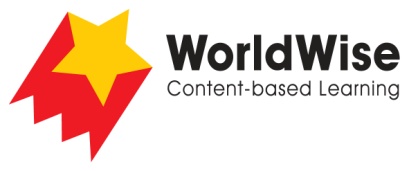 Grade 5 – Investigations							Sharing the EnvironmentPart 5 – Present and share

Look over all the information that you have gathered in your investigation. What are the most important ideas about sharing the environment with wild animals? Make a chart showing the most important ideas. 


Once completed make sure you save this fileAnimal 1 Animal 2Animal 3Name of animalWhere is this animal’s natural habitat?Why do animals need a specific habitat to survive?How many are left and where do they live?What have people done to this habitat to endanger this animal?Why is this animal in danger of becoming extinct?What are some people doing to help save this animal in a special captive environment?What might be the future of this animal?